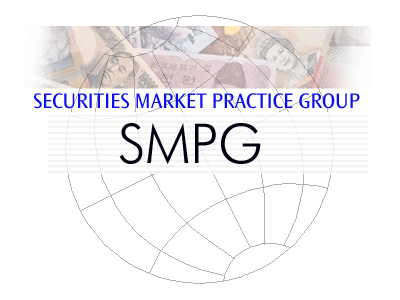 SMPG - Corporate ActionTelephone Conference Minutes20 December 2011Final Version  v1.0 – February 21, 2011Table of Contents1.	Approval / comments on November 30 minutes	42.	CA 203 - Yearly GMP updates as per SR2012	43.	CA 167 – US Consent Events /+ Schemes - Clarify business flows (ISITC)	54.	CA 172 - "Usage for the new  Affected Balance and Unaffected Balance" (ISITC)	55.	CA 221 - SR2012 MWG Minutes - SMPG Follow up on specific CRs – SWIFT	56.	CA 222 - MT 56X - New Event Type  for Cash Distribution from Sale of Non-Eligible Securities			57.	CA 224 - MT 56X - New Event Type  INFO & new INFO Indicator	68.	Tax Subgroup Update	69.	PV Subgroup Update	610.	Next Meeting	6AttendeesApologiesMeeting Agenda1. Approval/comments on November 30 Minutes
2. CA 203 - Yearly GMP Part 1,2,3 and samples alignment as per  SR2012 and summary of changes
3. CA167 – US Consent Events /+ Schemes - Clarify business flows. - ISITC 
4. CA172 - "Usage for the new  Affected Balance and Unaffected Balance." - ISITC 
5. CA 221 - SR2012 MWG Minutes - SMPG Follow up on specific CRs - SWIFT 
6. CA 222 - MT 56X - New Event Type for Cash Distribution from Sale of Non-Eligible Securities - LU 
7. CA 224 - MT 56X - New Event Type INFO & new INFO Indicator - XS/ISITC 
8. Tax Subgroup - Tax Subgroup Update 
9. PV Subgroup -  PV Subgroup UpdateApproval / comments on November 30 minutesA few comments were received from Sari, Grethe and Bernard via email. No other comments received at the conference call. The final minutes with track changes will be published in a couple of days.CA 203 - Yearly GMP updates as per SR2012 1.A – GMP Part 1First SR2012 draft GMP Part1 sent out for review on November 24.4 items (5, 18, 20, 38) remaining to be addressed on by GMP Part 1 subgroup items list here below :Action: NMPGs review feedback to be sent to Jacques before end of year.GMP Part 1 subgroup to look at 4 remaining items.1.B – TemplatesStatus (20 Dec.): 58 templates (on a total of 66) received to date. 	     (Status 63/66 on Dec. 22).Action: Sonda, Kim to provide remaining inputs.1.C – GMP Part 2Actions: NMPGs to provide for Jan. 13, 2012 to Jacques: EIG+ Global Grid review feedback + review all “Optional” and see which ones should become “Mandatory”Country Column updates and Delta info with SR2011RDTE usage input in the “Record Date Tracking” table in GMP Part 2. Jacques: to add new CAEV in EIG based on Sonda’s DRCA template and replace EXER with PRPP1.D – Summary of ChangesAction: Christine will try to have a first draft ready for the new year.CA 167 – US Consent Events /+ Schemes - Clarify business flows (ISITC)Sonda sent the ISITC CA WG summary on US consent events on Dec 14, providing ISITC’s answers to the SMPG questions. Sonda walked through the document and answered questions.Actions:Delphine to send example of CHAN used with consent (item 4 of the document)NMPG’s to provide feedback on the question: “Is solicitation fee used as consent fee in other markets” ? (Item 9 of the doc)Proxy Voting subgroup to look at item 10  (Should a vote be handled as a proxy or consent event).CA 172 - "Usage for the new  Affected Balance and Unaffected Balance" (ISITC) 1. Use of affected and unaffected balance. Sonda will illustrate this into the DRAW template that she will provide this week. The MT564 REPE will show ELIG as the total balance and the effective balance will show what has been actually called in the lottery draw. If nothing is drawn, effective balance will show 0.Michael mentions that MT 508 (intra position advice) with DRAW sub-balance could be used for reporting this. However the MT 508 is not used in the US as a CA message.2. Regarding the dates related to a DRAW, there are 3 key dates to consider:LOTO: lottery dateRDTE: Record date =  publication date -1 dayRESU: Declared publication date Action:. Sonda will illustrate the usage of affected and unaffected balances and of the dates in the DRAW template by providing an MT 564 announcement and entitlement (result) message templates.Sonda will forward the ISITC MP about the Record date and then the item can be closed.CA 221 - SR2012 MWG Minutes - SMPG Follow up on specific CRs – SWIFTRemaining actions are for ZA to discuss in their market and the other to be addressed by the tax subgroup (related to SR2012 CR 000213). Actions:Tax Sub Group works on the definition of the whole tax certification process (where mainly the MT 564 and MT 568 should play a role) and on the related market practices.ZA to create local MPs for SR2012 CRs 000195 & 000198CA 222 - MT 56X - New Event Type  for Cash Distribution from Sale of Non-Eligible SecuritiesSonda already sent the DRCA template.Action: Jacques to add a new event line in the EIG and then close the item.CA 224 - MT 56X - New Event Type  INFO & new INFO IndicatorAdditional NMPG’s feedback provided at the meeting:JP: No need for INFO code is seenZA: Will revert at next callCH: Will revert at next callNO: Will revert at next callAction: the other NMPGs are requested to provide their feedback for next conference call January 25.Tax Subgroup UpdateNo representative present at the call. Mari asked if any calls were scheduled, but none have been. Christine to email Bernard, Kim and Jean-Pierre.Action: Jean-Pierre and Kimchi to schedule the tax subgroup conf calls for 2012.PV Subgroup UpdateThe UK NMPG has proposed George Harris (JPM) who is not a member of the UK NMPG. A conf. call will be arranged between the co-chairs and Georges to discuss how to organise this on second week of January.Action: Jacques to contact Broadridge to see if they will jon the subgroup.Next MeetingJanuary 25, 2012 from 2 to 4 PM CET.------------------------ End of the Meeting Minutes -----------------CountryFirst NameLast NameInstitutionCHMichaelBlumerCredit SuisseJPIchiroYamamotoMizuhoNOGrethePedersenDnB NOR BankCo-chairSEChristine StrandbergUK & IEMariangelaFumagalliBNP ParibasUSSondaPimentalBBHXSDelphine HaillezEuroclearZASanjeevJayramFNBZADaleVan RayneFNBFacilitator-Jacques LittréSWIFT StandardsCountryFirst NameLast NameInstitutionFRKimchiPhungtranBNP ParibasCo-chairLUBernard LenelleClearstream BankingMDPUGPeterHindsInteractive DataUK & IEMatthew MiddletonLSEMDPUGLauraFullerTelekursWhoStatusPost meeting Status Dec. 22CharlottePCAL will be done by ChristineDoneKimSOFF CHOS - will send this week.SOFF CHOS pendingSanjeevEXOF – will do todayDONESondaCLAS, DRAW PRII missingCLAS, PRII pendingVeroniquePLAC MAND needed ?Still pending